My Adventure in Romania          When I arrived in Romania on Tuesday, November 30th, Andrei and his family welcomed me very well. It was too cold. We immediately went to their homes and noticed the beauty of the house. As time passed, I began to see the historical and touristic beauties of Romania. And people were respectful, especially in traffic. As a guest, the family took me to different places outside the program as an extra and I was very happy.          In Romania, snow was falling every two days. When it snowed, cars, trees and roofs were covered with snow. We went out on trips and had fun with the snow, but my hands were freezing and freezing. When the family realized this, they gave me the gloves of their own children. It was a sign of what he saw me as his own children. I was so happy.          As a sightseeing group, we organized trips to many places. Beautiful trips I will never forget. The place I was most excited and scared of was Deva Castle. They built it too high. I was upset at the castle in case something happened! The place I enjoyed most was the school we went to. I had fun especially in traditional dress. Because I was a model. I think it’s good.          Here I had such nice days and arrived on the last day of the trip. We got up early and left home. We got on the bus and toured. We visited a lot of cities. Then they took us somewhere. I don’t know where we're going. When we got there, we went into a hall. I sat down somewhere. At that time they gave us our certificate. We had a dinner and started dancing out of the dining room. I danced for 3 hours. Then the party ended and we broke up into the houses. After a fun and exhausting day, sleeping would make me rest.          It was morning when I opened my eyes. It was the returning morning! Sadly, I went down to breakfast. Andrei and his family must have noticed that I was told that this meeting will not be the last, our friend will continue. I looked at the room where I stayed for the last time, the window where I watched the snow flakes from the window, and the places we spent time together. Yeah! I wouldn't forget them, and this wouldn't be our last meeting. Time to say goodbye! I don't like long farewells! Hope to see you again.Yakup Efe Vanlıoğlu, pupil in Vali M. Lütfullah Bilgin Ortaokulu, Gaziantep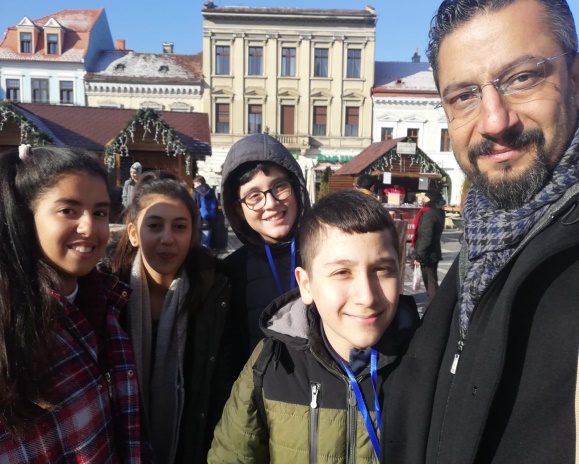 